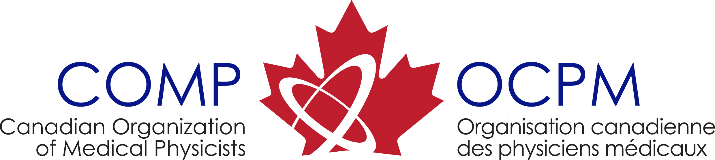 Nomination Form – COMP Director-at-largePlease email this form along with a brief bio and platform statement as well as your photo by April 30, 2021.Chair, Awards and Nominations CommitteeC/0 COMP Officenancy.barrett@comp-ocpm.ca
Candidate Name:Title/Organization:Phone/fax/e-mail:Candidate Signature: Candidate Signature: I agree to let my name stand for the position of Director (2021-2023)Name (Nominator):  Organization:       Phone/E-mail:   Signature: Name (Seconder):  Organization:       Phone/E-mail:   Signature: 